Дополнительна общеразвивающая программа«3D-МОДЕЛИРОВАНИЕ»АННОТАЦИЯ К ОБРАЗОВАТЕЛЬНОЙ ПРОГРАММЕПрограмма направлена на формирование предметной компетентности в области технического проецирования и моделирования с использованием информационных компьютерных технологий, информационной и коммуникативной компетентности для личного развития, и профессионального самоопределения. Цель программы – формирование и совершенствование профессиональных компетенций в области 3D- моделирования. Развитие технологий прототипирования привело к появлению на рынке множества устройств для печати 3D-моделей, что позволяет включить в образовательный процесс новое оборудование (3D-принтер, 3D-сканер).Задачи программы:Образовательные:рассмотреть основные возможности программы TinkerCAD;сформировать навыки работы при создании простейших 3D-моделей в данной среде;научиться создавать модели объектов, деталей и сборочные конструкции используя современные информационные технологии.Воспитательные: воспитывать доброжелательность по отношению к окружающим, чувство товарищества; воспитывать чувство ответственности за свою работу;способствовать формированию у обучающихся элементов общей культуры, в том числе культуры инженерного труда.Развивающие: развивать пространственное мышление;развивать инженерное мышление; формировать представления о возможностях и ограничениях использования среды TinkerCAD; развивать коммуникативные навыки, умение взаимодействовать в группе; формировать творческий подход к поставленной задаче с помощью средств 3D-моделирования. Ожидаемые результаты: знать/понимать:среду конструирования и моделирования TinkerCADобщетеоретические и практические основы проектной деятельности;правила безопасной работы на компьютере;уметь:использовать разные методы 3D-моделирования;конструировать различные модели 3D в TinkerCAD.TinkerCAD – довольно простая и понятная визуальная среда 3D-моделирования, созданная для людей, которые делают первые серьезные шаги в захватывающий мир 3D-моделирования и визуализации. Данный модуль – отличная возможность начать свое погружение в мир инженерного творчества. Где ребенок сможет применить полученные знания: курс развивает пространственное мышление обучающегося, что поможет ему, в первую очередь, на уроках математики в школе, в дальнейшей жизни.УЧЕБНЫЙ ПЛАН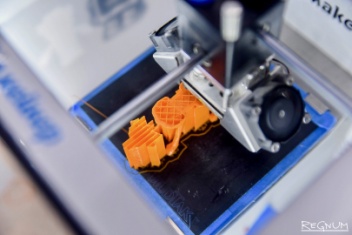 Педагог дополнительного образования: Никитин Ярослав ЭдуардовичНаправленность: ТехническаяУровень: ОзнакомительныйПродолжительность обучения: 1 годФорма обучения: ОчнаяОсобые условия для поступления: нетСроки начала обучения: 15.09.2024Расписание занятий: уточняетсяВозраст обучающихся: 10-12 лет Количество обучающихся для поступления: 12Количество групп: 1 Участники программы: Учащиеся МАОУ «Гимназия № 33» Место проведения занятий: 614007, г. Пермь, ул. Николая Островского, 68Свердловский районМАОУ «Гимназия № 33» г. ПермиНаименование разделаВсего, час.в т.ч.в т.ч.Форма контроляНаименование разделаВсего, час.ТеорияПрактикаФорма контроляВведение211тестирование (входной контроль)Основы инженерной графики16610практическая работаТрехмерное моделирование441628практическая работаРабота со сборкой20614опрос (промежуточная аттестация)Представление и визуализация1046лабораторная работаПроектная деятельность12210практическая работаОсновы прототипирования28820практическая работаИтоговая аттестация404Итого1364393